Харківський національний університет імені В.Н. КаразінаФакультет	     Геології, географії, рекреації і туризмуНапрям підготовки: 6.040104. Географія     Спеціалізація	     Семестр	     сьомийФорма навчання     деннаРівень вищої освіти (освітньо-кваліфікаційний рівень): бакалаврНавчальна дисципліна: Статистичні методи обробки геоінформаціїПІБ студента, група _________________________________________________Дата ___________ Підпис студента _______________Кількість отриманих балів _____________ Підпис викладача______________КОНТРОЛЬНА РОБОТАзавдання № 1(7+7+6 = 20 балів)Специфіка виникнення, функціонування і розвитку природних та соціальних об’єктів (7 б.).Поняття про випадкову величину, дискретні і неперервні випадкові величини (7 б.).Перевірка статистичних гіпотез (6 б.).Затверджено на засіданні кафедри соціально-економічної географії і регіонознавстваПротокол № 11 від 28.08.2018 р.Харківський національний університет імені В.Н. КаразінаФакультет	     Геології, географії, рекреації і туризмуНапрям підготовки: 6.040104. Географія     Спеціалізація	     Семестр	     сьомийФорма навчання     деннаРівень вищої освіти (освітньо-кваліфікаційний рівень): бакалаврНавчальна дисципліна: Статистичні методи обробки геоінформаціїПІБ студента, група _________________________________________________Дата ___________ Підпис студента _______________Кількість отриманих балів _____________ Підпис викладача______________КОНТРОЛЬНА РОБОТАзавдання № 1(7+7+6 = 20 балів)Місце методів ідеалізації, формалізації, математичних методів, методів моделювання в методології суспільно-географічного дослідження (7 б.)Складність інтерпретації причинно-наслідкових зв’язків в соціогеосистемах (7 б.).Особливості суспільно-географічної інформації (6 б.)Затверджено на засіданні кафедри соціально-економічної географії і регіонознавстваПротокол № 11 від 28.08.2018 р.Завідувач кафедри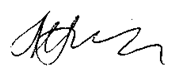 проф. Л. М. НємецьВикладач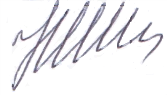 проф. К.А. НємецьЗавідувач кафедрипроф. Л. М. НємецьВикладачпроф. К.А. Нємець